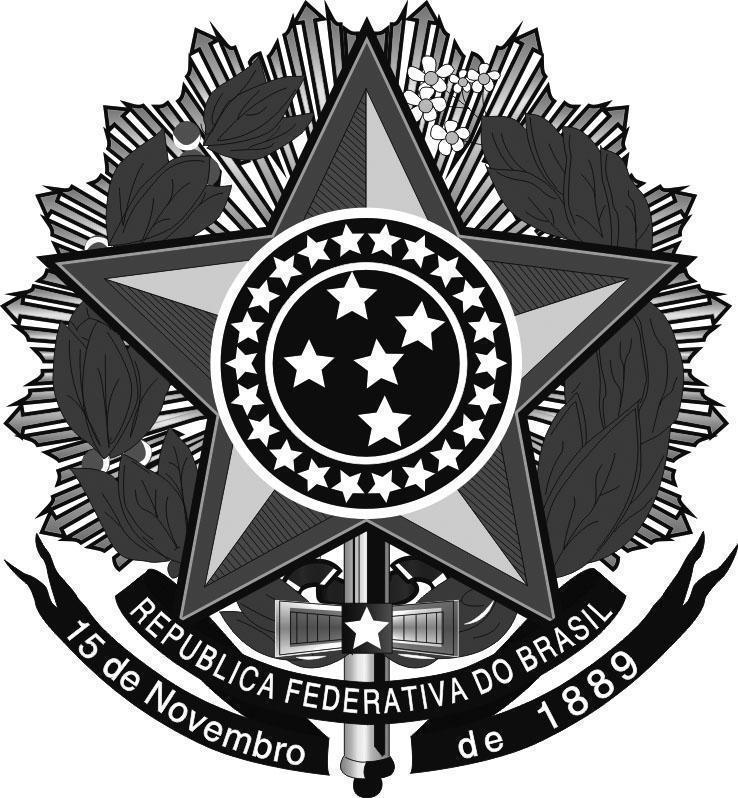 MINISTÉRIO DA EDUCAÇÃOSecretaria de Educação Profissional e TecnológicaInstituto Federal de Educação, Ciência e Tecnologia do Rio Grande do SulGabinete Direção-geralRS 239, KM 68, nº 3505 – Rolante/RS – CEP: 95690-000ANEXO IQUADRO DE PROJETOS DE ENSINO, PESQUISA E EXTENSÃO*CH: Carga horária semanalMINISTÉRIO DA EDUCAÇÃOSecretaria de Educação Profissional e TecnológicaInstituto Federal de Educação, Ciência e Tecnologia do Rio Grande do SulGabinete Direção-geralRS 239, KM 68, nº 3505 – Rolante/RS – CEP: 95690-000Projetos de EnsinoProjetos de EnsinoProjetos de EnsinoProjetos de EnsinoProjetos de EnsinoProjetos de EnsinoProjetos de EnsinoTítulo do projeto Coordenador (a)Nº de bolsasCH*VigênciaRequisitosForma de seleção dos bolsistasAprendendo com o Contexto: monitoria de estudos em Responsabilidade Social e Ambiental junto à indústria calçadistaAna Paula Ferreira Alves2815/06/2022 a 31/12/2022Estar cursando ou ter cursado Responsabilidade Social e Ambiental (TPG ou Adm).Entrevista.Monitoria e desenvolvimento de estratégias de ensino para componente curricular Infraestrutura II – topografiaFernando Luis Hillebrand1815/06/2022 a 31/12/2022- Ter matrícula regular no Curso Técnico em Agropecuária Integrado ao EM;- Estar cursando ou ter cursado o componente curricular Infraestrutura II.Entrevista e avaliação teórico-prática.Projetos de PesquisaProjetos de PesquisaProjetos de PesquisaProjetos de PesquisaProjetos de PesquisaProjetos de PesquisaProjetos de PesquisaTítulo do projeto Coordenador (a)Nº de bolsasCH*VigênciaRequisitosForma de seleção dos bolsistasSustentabilidade Além das Fronteiras Empresariais: evidências em cadeias de suprimentos calçadistas do Vale do Paranhana/RS e Vale do Rio dos Sinos/RSAna Paula Ferreira Alves11615/06/2022 à 31/01/2023Estudante de Curso do IFRS Campus RolanteEntrevista;Escrita de um parágrafoProjetos de ExtensãoProjetos de ExtensãoProjetos de ExtensãoProjetos de ExtensãoProjetos de ExtensãoProjetos de ExtensãoProjetos de ExtensãoTítulo do projeto Coordenador (a)Nº de bolsasCH*VigênciaRequisitosForma de seleção dos bolsistasOficinas de Educação Ambiental na Trilha Ecológica do IFRS – Campus RolanteKarina Rodrigues Lorenzatto1815/06/2022 à 31/12/2022Estar matriculado(a) em qualquer curso do IFRS Campus Rolante.Entrevista